KАРАР                                        № 8                              03 март 2014 йыл Об утверждении Положения «О порядке передачи на хранение и выкупа подарков лицами, замещавшими должность главы муниципального образования, муниципальную должность, замещаемую на постоянной основе, сдавшими подарок, полученный ими в связи с протокольным мероприятием, со служебной командировкой и с другим официальным мероприятием»В соответствии с Федеральным законом от 25.12.2008 № 273-ФЗ «О противодействии коррупции» ПОСТАНОВЛЯЮ:   1. Утвердить прилагаемый Порядок передачи на хранение и выкупа подарков лицами, замещавшими должность главы муниципального образования, муниципальную должность, замещаемую на постоянной основе, сдавшими подарок, полученный ими в связи с протокольным мероприятием, со служебной командировкой и с другим официальным мероприятием.   2. Управляющему делами администрации обеспечить размещение настоящего постановления на официальном сайте администрации сельского поселения Качегановский сельсовет муниципального района Миякинский район Республики Башкортостан   3.  Контроль   за   исполнением  постановления оставляю за собой.Глава сельского поселения                                          Г.Р. Кадырова Приложение № 1 К  постановлению  главысельского поселения Качегановский сельсовет  муниципального района Миякинский  район Республики Башкортостан от 03.03. 2014 года №  8ПОРЯДОКпередачи на хранение и выкупа подарков лицами, замещавшими должность главы муниципального образования, муниципальную должность, замещаемую на постоянной основе, сдавшими подарок, полученный ими в связи с протокольным мероприятием, со служебной командировкой и с другим официальным мероприятием1. Настоящий порядок определяет правила передачи и выкупа подарков в Администрацию сельского поселения Качегановский сельсовет  муниципального района Миякинский район Республики Башкортостан, полученных лицами, замещающими муниципальные должности администрации сельского поселения Качегановский сельсовет  муниципального района Миякинский район Республики Башкортостан (далее - лица, замещающие муниципальные должности), в связи с протокольными мероприятиями, служебными командировками и другими официальными мероприятиями (далее – порядок).2. Лица, замещающие муниципальные должности, получившие подарки в связи с протокольными мероприятиями, служебными командировками и другими официальными мероприятиями (далее - подарки), уведомляют о получении подарков и необходимости осуществления оценки их стоимости Администрацию сельского поселения Качегановский сельсовет  муниципального района Миякинский район Республики Башкортостан 3. Уведомление составляется по форме согласно приложению № 1 к настоящему Порядку и направляется главе   сельского поселения не позднее трех рабочих дней со дня получения подарков, а в случае, если подарки получены во время служебной командировки, - не позднее трех рабочих дней со дня возвращения из служебной командировки. В уведомлении отражается намерение выкупить подарок или отказаться от подарка.4. Подарки до определения их стоимости передаются по договору хранения подарков, полученных в связи с протокольными мероприятиями, служебными командировками и другими официальными мероприятиями (далее - Договор), составленному по форме согласно приложению № 2 к настоящему Порядку.5. Подарки передаются по Договору в Администрацию сельского поселения не позднее трех рабочих дней со дня получения подарков, а в случае, если подарки получены во время служебной командировки, - не позднее трех рабочих дней со дня возвращения из служебной командировки.6. Определение стоимости подарков осуществляется не позднее двадцати рабочих дней со дня передачи подарков по Договору.В случаях если, подарок имеет историческую, художественную, научную или культурную ценность и оценка подарка затруднена вследствие его уникальности или отсутствия на рынке, а также при возникновении спора о стоимости подарка, для его оценки привлекается независимый оценщик в порядке, установленном Федеральным законом от 29.07.1998  № 135-ФЗ «Об оценочной деятельности в Российской Федерации».7. После определения стоимости подарки:- возвращаются получившему их лицу в порядке, предусмотренном Договором, по акту возврата, составленному по форме согласно приложению № 3 к настоящему  Порядку; - передаются в собственность сельского поселения в соответствии с действующим законодательством, если их стоимость свыше 3000 рублей, а также подарки стоимостью менее 3000 рублей,  в случае отказа  от них. Лицо, замещавшее или замещающее муниципальную должность, сдавшее подарок стоимостью свыше 3000 рублей, вправе его выкупить, для этого он уплачивает стоимость подарка, определенную в ходе его оценки, на расчетный счет Администрации сельского поселения Качегановский сельсовет  муниципального района Миякинский район Республики Башкортостан и предъявляет квитанцию об оплате.По истечении срока хранения, предусмотренного договором хранения подарков, и отказа от него, подарки обращаются в собственность администрации сельского поселения Качегановский	 сельсовет муниципального района Миякинский район Республики Башкортостан в соответствии с действующим законодательством.8. Администрация сельского поселения обеспечивает учет переданных подарков и  ведение журнала по форме согласно приложению № 4 к настоящему  Порядку.  Приложение № 1к постановлению           главы сельского поселения Качегановский сельсовет  муниципального района Миякинский район Республики Башкортостан          от 03.03.2014 № 8Главе сельского поселения Качегановский сельсовет  муниципального района Миякинский район Республики Башкортостан от _________________________________________ (Ф.И.О., наименование должности лица, подающего уведомление)Уведомление о получении подарков в связи протокольными мероприятиями, служебными командировками и другими официальными мероприятиямис.Качеганово                                             «____»____________ 20___ года    В соответствии с частью 2 статьи 575 Гражданского кодекса Российской Федерации прошу принять полученные мною  в связи с 															 (наименование протокольного мероприятия, служебной командировкиили другого  официального мероприятия)следующие подарки:* Заполняются при наличии документов, подтверждающих стоимость подаркаПосле проведения процедур оценки указанный подарок 																(не) желаю выкупить, получить обратно)(документ, подтверждающий стоимость подарка прилагаю;прошу осуществить оценку стоимости указанного подарка)_____________________________                       ____________________________(подпись, лица, сдающего подарок)                                                                   (расшифровка подписи)______________________________                       ___________________________(подпись должностного лица, принимающего                                                              (расшифровка подписи)                                 подарок)Дата «___»_____________20___гРегистрационный №__________                                                                             Приложение № 2к постановлению          главы сельского поселения Качегановский сельсовет  муниципального района Миякинский район Республики Башкортостан          от  03.03.2014 № 8Договор хранения подарков №_______,полученных лицами, замещающими муниципальныедолжности Администрации сельского поселения  Качегановский  сельсовет  муниципального района Миякинский районРеспублики Башкортостан в связи с протокольными мероприятиями, служебными командировками и другими официальными мероприятиямис.Качеганово                                              «_____»______________ 20___ года    Администрация сельского поселения Качегановский сельсовет (далее - Хранитель), в лице 												                                                   (должность, Ф.И.О. уполномоченного лица)действующего на основании 									,                                                (наименование положения органа) и 													(Ф.И.О. лица, передающего подарок)(далее - Поклажедатель),  вместе   именуемые  Сторонами,  в соответствии с действующим Порядком передачи подарков, полученных лицами, замещающими муниципальные должности Администрации сельского поселения   в связи с протокольными мероприятиями, служебными командировками и другими официальными мероприятиями (далее – порядок), заключили  настоящий   Договор   хранения   подарков, полученных в связи с протокольными мероприятиями, служебными командировками и другими официальными мероприятиями, о нижеследующем.1. Предмет настоящего Договора1.1. Хранитель обязуется хранить 																				(наименование подарка)(далее - подарок), переданный Поклажедателем, до определения его  стоимости в  соответствии   с   Порядком.   1.2. Хранение осуществляется безвозмездно.2. Права и обязанности Сторон2.1. Хранитель обязан:2.1.1. Принять на хранение передаваемый Поклажедателем подарок  по акту приема-передачи подарка на хранение, составленному Хранителем, который подписывается Сторонами и  является неотъемлемой частью настоящего договора.2.1.2. Хранить подарок в  течение  обусловленного  настоящим  Договором срока, принимая меры для обеспечения сохранности  переданного  на  хранение подарка, обязательность которых предусмотрена  законом  и  иными  правовыми актами.2.1.3.  После даты определения стоимости подарка в течение _______дней   возвратить  подарок Поклажедателю в  сохранности в случае, если будет установлено, что стоимость подарка составляет менее 3000 рублей.  Возврат подарка стоимостью менее 3000 рублей осуществляется на основании акта возврата  подарка,  составленному  Хранителем, который подписывается Сторонами.2.2. Хранитель  вправе самостоятельно определять способ,  место  и иные условия хранения, а также меры для обеспечения сохранности  переданного  на хранение подарка, за исключением мер, обязательность которых  предусмотрена законом и иными правовыми актами.3. Ответственность Сторон    Стороны несут ответственность  по Договору в соответствии с действующим законодательством Российской Федерации.4. Обстоятельства непреодолимой силы    Стороны  освобождаются   от   ответственности   за   неисполнение   или ненадлежащее исполнение своих обязательств по Договору,  если  оно  явилось следствием возникновения обстоятельств непреодолимой силы.5. Срок действия настоящего Договора    Настоящий  Договор вступает в силу со дня его  подписания  Сторонами  и действует до полного исполнения Сторонами своих обязательств.6. Прочие условия    6.1.  Отношения   Сторон,  не  урегулированные   настоящим   Договором, регулируются действующим законодательством Российской Федерации.    6.2. Споры,  возникающие  между  Сторонами и  связанные  с  исполнением Договора, подлежат урегулированию Сторонами путем переговоров, а  в  случае невозможности их урегулирования путем переговоров могут  быть  переданы  на рассмотрение суда в соответствии с  правилами  подсудности,  установленными действующим законодательством Российской Федерации.    6.3. Настоящий Договор составлен в  двух  экземплярах,  имеющих  равную юридическую силу, по одному экземпляру для каждой Стороны.Реквизиты и подписи СторонАкт приема-передачи к договору хранения №_______ подарков, полученных лицами, замещающими муниципальные должности Администрации сельского поселения Качегановский сельсовет муниципального  района Миякинский район Республики Башкортостан в связи с протокольными мероприятиями, служебными командировками и другими официальными мероприятиямис. Качеганово                                                          «___»__________20___г.Мы, нижеподписавшиеся, составили настоящий акт о том, что ____________________________________________________________________(Ф.И.О., должность)____________________________________________________________________сдал, а  Хранитель в лице__________________________________________________________________________________________________________________                                             (Ф.И.О., должность уполномоченного Хранителем лица)принял  на ответственное хранение следующие подарки:* Заполняются при наличии документов, подтверждающих стоимость подарка.Приложение:__________________________________________________________________________________________________________на ____листах.(наименование документа: чек, гарантийный талон и.т.п.)	Настоящий акт составлен в двух экземплярах по одному для каждой из сторон.Принял на ответственное хранение                Сдал на ответственное хранение __________       _________________                  __________  _______________       (подпись)                  (расшифровка подписи)                                   (подпись)        (расшифровка подписи)Приложение № 3к постановлению          Администрации сельского поселения Качегановский сельсовет  муниципального района Миякинский район Республики Башкортостан          от 03.03.2014 № 8Акт возврата подарка №__________ с.Качеганово                                               «_____»______________ 20____ года    Ответственный за хранение подарка №________________________________________________________________________________________________,(Ф.И.О., наименование должности лица, передающего подарок)стоимостью _________________________________________________________,(стоимость подарка в рублях прописью)в соответствии с Гражданским кодексом Российской Федерации, а также на  основании  _________________________ от «____»______________20____года, возвращает __________________________________________________________(Ф.И.О., наименование должности)____________________________________________________________________подарок_____________________________________________________________принятый на хранение по акту приема-передачи от «____»_________20___года.                                                                                                                                              Приложение № 4к постановлению главы  сельского поселения Качегановский сельсовет  муниципального района Миякинский район Республики Башкортостанот  03.03.2014 № 8Журнал учета  подарков, полученных лицами, замещающими муниципальные должности Администрации  сельского поселения Качегановский сельсовет муниципального  района Миякинский район Республики Башкортостан в связи с протокольными мероприятиями, служебными командировками и другими официальными мероприятиямиБашkортостан Республикаhы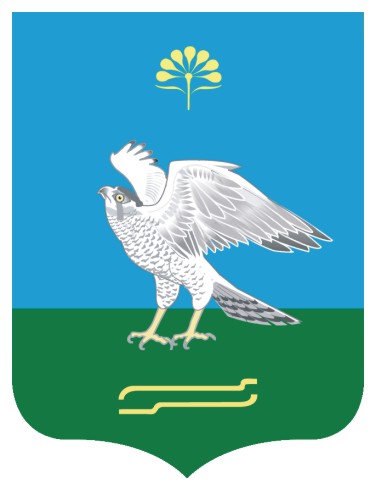 Миeкe районы муниципаль районыныn Кoсoгeн ауыл советы ауыл билeмehе 	ХакимиeтеАдминистрация сельского поселения Качегановский сельсовет муниципального района Миякинский район Республики БашкортостанБашkортостан РеспубликаhыМиeкe районы муниципаль районыныn Кoсoгeн ауыл советы ауыл билeмehе 	ХакимиeтеАдминистрация сельского поселения Качегановский сельсовет муниципального района Миякинский район Республики Башкортостан              ПОСТАНОВЛЕНИЕ                  03 марта 2014 года№п/пНаименование подарка, его характеристики и описаниеКоличество предметовРеквизиты документа, подтверждающего стоимость*Стоимость в рублях*                                            Итого                                           ИтогоИтогоХранитель:Администрация сельского поселения(Реквизиты администрации)___________________ подпись уполномоченного лица_____________          расшифровка подписиПоклажедатель: ____________________________________                  Фамилия, Имя, Отчество____________________________________паспорт серии_______№______________выданный ______________________________________________________________ «______»__________________________г.,проживающий по  адресу:___________________________________________________________________                     подпись _____________          расшифровка подписи№п/пНаименование подарка, его характеристики и описаниеКоличество предметовРеквизиты документа, подтверждающего стоимость*Стоимость в рублях*                                             Итого                                            Итого               ИтогоЛицо, получающее подарок__________       _________________                         (подпись)                  (расшифровка подписи)  Лицо, возвращающее подарок______________________________(наименование должности)________________________________________       _________________(подпись)                  (расшифровка подписи)№п/пДата уведомления о получении подаркаФамилия, имя, отчество лица, получившего подарокНаименование подаркаКоличество предметовРеквизиты документов, подтверждающих его стоимость в рубляхДата заключения и номер договора храненияФамилия, имя, отчество уполномоченного лицаДата оценкиСтоимость подарка, руб.Номер и дата документа, подтверждающего передачу подарка в собственность Дубровского сельского поселения(или акта возврата подарка)Подписи сторон12345678911112